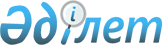 О признании утратившим силу решение Егиндыкольского районного маслихата от 30 января 2018 года № 6С20-2 "Об установлении единых ставок фиксированного налога для всех налогоплательщиков, осуществляющих деятельность на территории Егиндыкольского района"Решение Егиндыкольского районного маслихата Акмолинской области от 12 июня 2020 года № 6С48-6. Зарегистрировано Департаментом юстиции Акмолинской области 17 июня 2020 года № 7893
      Сноска. Вводится в действие с 01.01.2020 в соответствии с пунктом 2 настоящего решения.
      В соответствии со статьей 27 Закона Республики Казахстан от 6 апреля 2016 года "О правовых актах" Егиндыкольский районный маслихат РЕШИЛ:
      1. Признать утратившим силу решение Егиндыкольского районного маслихата "Об установлении единых ставок фиксированного налога для всех налогоплательщиков, осуществляющих деятельность на территории Егиндыкольского района" от 30 января 2018 года № 6С20-2 (зарегистрировано в Реестре государственной регистрации нормативных правовых актов № 6395, опубликовано 19 февраля 2018 года в районной газете "Алтын астық").
      2. Настоящее решение вступает в силу со дня государственной регистрации в Департаменте юстиции Акмолинской области и вводится в действие с 1 января 2020 года.
      "СОГЛАСОВАНО"
      "СОГЛАСОВАНО"
					© 2012. РГП на ПХВ «Институт законодательства и правовой информации Республики Казахстан» Министерства юстиции Республики Казахстан
				
      Председатель сессии
Егиндыкольского районного маслихата

К.Ошакбаев

      Секретарь Егиндыкольского
районного маслихата

Б.Абилов

      Акимат Егиндыкольского района

      Республиканское
государственное учреждение
"Управление государственных доходов
по Егиндыкольскому району
Департамента государственных доходов
по Акмолинской области Комитета
государственных доходов Министерства
финансов Республики Казахстан"
